MondayTuesdayWednesdayThursdayFriday1.  Let’s create firework pictures.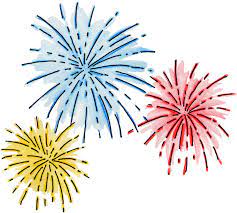 3.  Today we will be making edible sparklers with breadsticks, sprinkles and melted chocolate.4.  Diwali/bonfire and fireworks nursery party 5pm-7pm. 7.  Today we will be making our own poppy biscuits in cooking club. 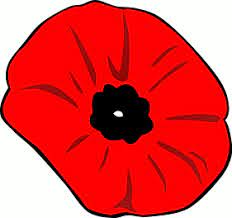 9.  Today we will be learning about Remembrance Day.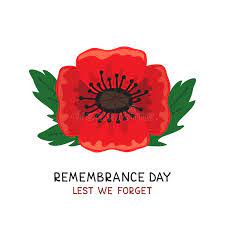 11.  Please come to our Remembrance stay and play 4:30-5:30.14.  Today we will be learning about road safety. 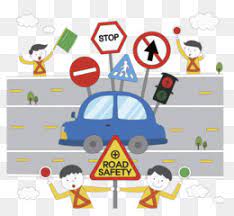 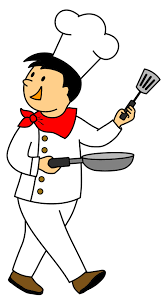 17.  Today we will be roleplaying in the home corner, pretending to be a chef. 18.  Today we will be baking flapjacks in cooking club. 21.  Today we will be going on a nature scavenger hunt to find different natural textures outdoors. 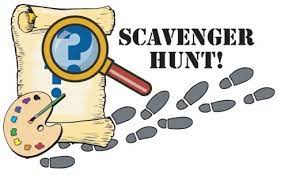 23.  Today we will be making our own instruments out of junk modelling.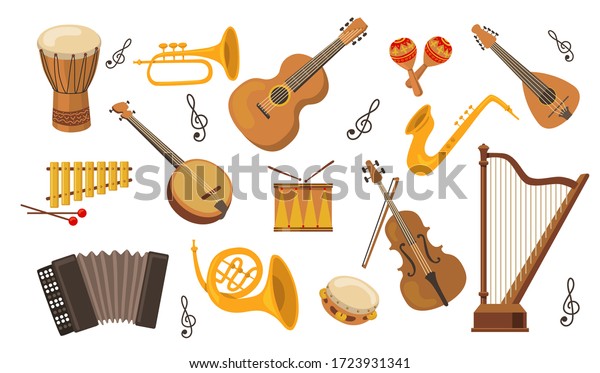 25.  Today we will be practising our cutting skills using scissors and playdough.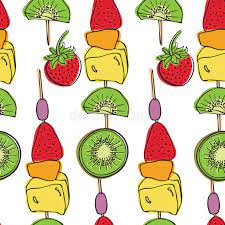 29.  Today we will be making our own fruit kebabs in cooking club.30.  We hope you have enjoyed our fun activities this month. Look out for December’s calendar for more exciting events.